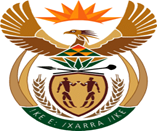 MINISTRY:  JUSTICE AND CORRECTIONAL SERVICESREPUBLIC OF SOUTH AFRICANATIONAL ASSEMBLYQUESTION FOR WRITTEN REPLYPARLIAMENTARY QUESTION NO: 2493DATE OF QUESTION: 26 AUGUST 2022DATE OF SUBMISSION: 09 SEPTEMBER 2022Prof C.T Msimang (IFP) to ask the Minister of Justice and Correctional Services:Whether, in view of his statement on 20 May 2022, that a total number of 176 beds would be added to Parys to counter overcrowding, the prison infrastructure has enough space to house the specified beds and inmates; if not, what is the position in this regard; if so, what are the relevant details;(2)	Whether his department has enough human capital to manage such additions; if so, what are the relevant details?					NW2943EREPLY:The current approved bed space at the Parys Correctional Centre is 68 and it should be noted that the infrastructure is aging.  The construction of a new correctional centre has commenced on the existing site with an intention to add 176 new bed space.   The design of the new correctional centre as mentioned above is based on the new generation Unit Management principle which limits overreliance on human capital.  Based on the design concept the Department will be in a position to manage the operational requirements with the current personnel establishment.       END.